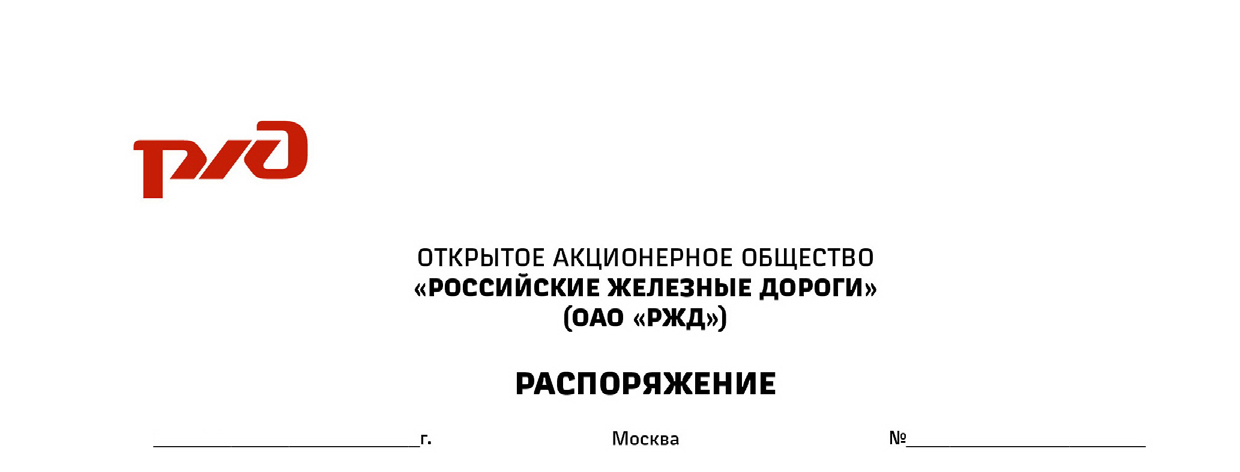 О Положении об уполномоченном (доверенном) лице по охране труда первичной профсоюзной организации ОАО «РЖД»
Российского профессионального союза железнодорожникови транспортных строителейВ целях реализации положений пункта 9.15 Коллективного договора ОАО «РЖД» на 2017 – 2019 гг.:1.	Принять к руководству и исполнению прилагаемое Положение об уполномоченном (доверенном) лице по охране труда первичной профсоюзной организации ОАО «РЖД» Российского профессионального союза железнодорожников и транспортных строителей (далее – Положение).2.	Начальникам департаментов и управлений, руководителям филиалов и других структурных подразделений ОАО «РЖД», а также руководителям первичных профсоюзных организаций РОСПРОФЖЕЛ, действующих в ОАО «РЖД» (по согласованию):а)	организовать ознакомление работников с Положением;б)	обеспечить приведение локальных нормативных актов в соответствие с Положением;в)	возложить на главных инженеров (при наличии данной должности в штатном расписании) либо на иных работников, в должностные обязанности которых входит обеспечение охраны труда, функцию по реализации Положения, в части, относящейся к их компетенции.Заместитель генерального директора –главный инженер ОАО «РЖД»                                                            С.А.Кобзев   Исп. Карпов А.В., ЦБТ(499) 262 00 19